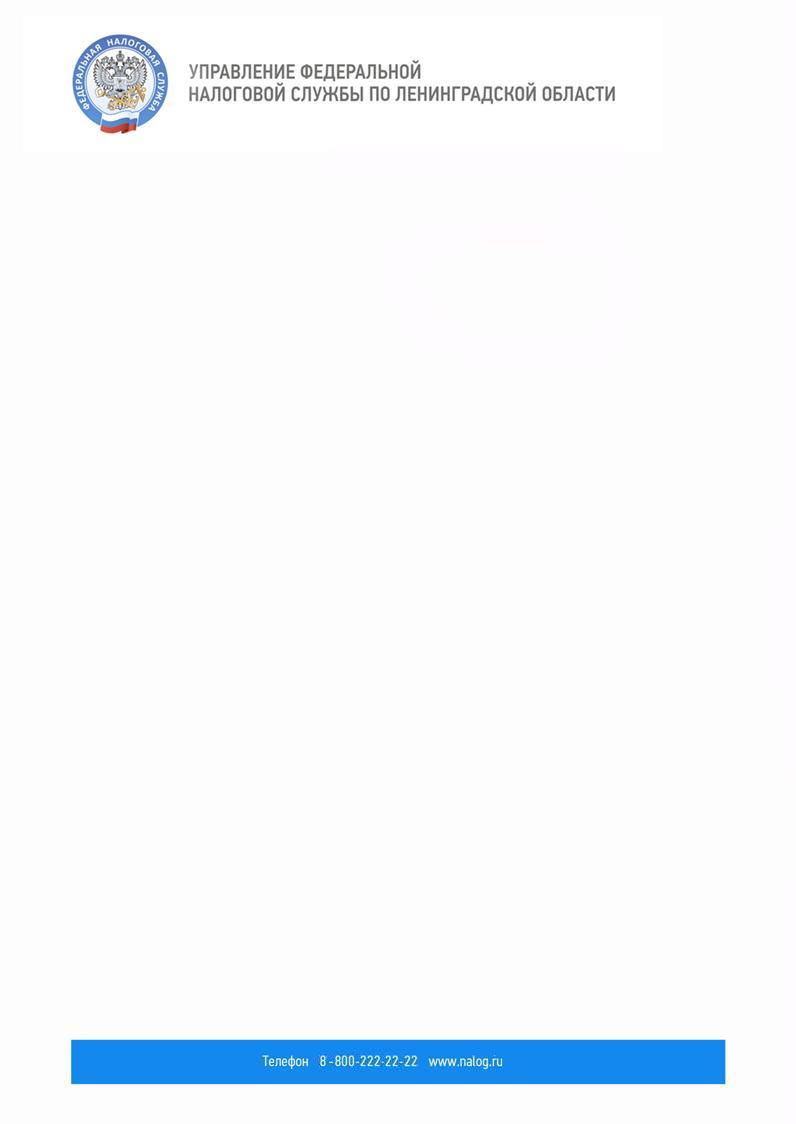 Уважаемые налогоплательщики!Управление ФНС России напоминает, что следующие услуги ФНС России можно получить в филиале МФЦ Вашего района:Прием налоговых деклараций по налогу на доходы физических лиц по форме 3-НДФЛ на бумажных носителях;Прием заявлений о выдаче налогового уведомления;Прием заявления о предоставлении налоговой льготы по транспортному, земельному налогу и налогу на имущество физических лиц;Прием заявления физического лица о постановке на учет в налоговом органе и выдача (повторная выдача) физическому лицу;Прием запроса  о предоставлении справки об исполнении  налогоплательщиком обязанности по уплате налогов, сборов, страховых взносов, пеней, штрафов, процентов;Прием запроса  о предоставлении справки о состоянии расчетов по налогам, сборам, страховым взносам, пеням, штрафам, процентам;Прием запроса  о предоставлении акта совместной сверки расчетов по налогам, сборам, страховым взносам, пеням, штрафам, процентам.Полный перечень государственных услуг ФНС России, предоставленных через филиалы МФЦ,  можно посмотреть на Портале МФЦ Ленинградской области (https://mfc47.ru/). Также на портале размещены адреса филиалов МФЦ Ленинградской области.